HỌ VÀ TÊN: ……………………..LỚP: 4A…ĐỀ ÔN TOÁN GIỮA KÌ 1 (ĐỀ 1)Hãy khoanh vào chữ đặt trước kết quả đúng  hoặc làm theo yêu cầu:Phần I: Trắc nghiệm:Câu 1:  Giá trị của chữ số 9 trong số 924 335 là bao nhiêu ?    A. 9                        B. 900                         C. 90 000                     D. 900 000 Câu 2:Số gồm “6 trăm nghìn, 2 nghìn, 5 trăm, 7 đơn vị” được viết là:………………Câu 3 :Năm 2020 thuộc thế kỉ thứ mấy ?   A. thế kỉ XVIII           B. thế kỉ XIX             C. thế kỉ XX           D. thế kỉ XXICâu 4: Số thích hợp điền vào chỗ trống: 5 tấn  83 kg = ...................... kg là:A. 583                   B.  5830                  C.  5083                  D.  5038  Câu 5: :Hình tam giác sau có:                                             A                                                                                               B                            C		A. Một góc vuông và hai góc nhọn		B. Một góc tù và hai góc nhọn		C. Một góc bẹt và hai góc nhọn		D. Một góc vuông, một góc bẹt và một góc nhọnCâu 6: .a) Số lớn nhất trong các số  56278 ; 56782 ; 56872 ; 56287 là :	  A. 56278		B. 56782		C. 56872		D. 56287b)  Tìm số tròn chục x, biết: 58 < x < 70:     x  =.................................................Câu 7: Tổng của hai số là 50, hiệu của hai số là 10. Số lớn là:            D.50                       B. 40                      C. 30                      D. 20Phần II: Tự luận:Bài 1: Đặt tính rồi tính.a,581005 + 88 756        b,  644 183 – 325 479      c,468  x  4             d,36846 : 6     ..................................................................................................................................................................................................................................................................................................................................................................................................................................................................................................................................................................................................................................................................................................................................................................................................................................................................................................................       Bài 2 :  Tính giá trị của biểu thức    326  -  ( 57  x   )  với   = 3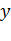 ................................................................................................................................................................................................................................................................................................................................................................................................................................................................................................................................................................................…………………………………………………………………………………………………………………………………………………………………………………………Bài 3:  Gia đình bác Hà năm đầu thu hoạch được 60 tạ thóc.  Năm thứ hai bác Hà thu hoạch bằng năm đầu, năm thứ ba thu hoạch gấp đôi năm đầu. Hỏi trung bình mỗi năm bác Hà thu hoạch bao nhiêu tấn thóc?................................................................................................................................................................................................................................................................................................................................................................................................................................................................................................................................................................................................................................................................................................................................................................................................................................................................................................................................................................................................................................................................................................................................................................................................................................................................................................................................................................................................................................................................................................................................................................................................................................................................................................................................................................................................Bài 4: Trung bình cộng của hai số tự nhiên là 78. Biết số bé là 20. Tìm số lớn?........................................................................................................................................................................................................................................................................................................................................................................................................................................................................................................................................................................................................................................................................................................................................................................................................................................................................ĐỀ ÔN TOÁN GIỮA KÌ 1 (ĐỀ 2)I. PHẦN TRẮC NGHIỆM: (4 điểm)Khoanh vào chữ cái trước câu trả lời đúng. Câu 1. Biểu thức a - b nếu: a = 32  và b = 20 thì giá trị biểu thức là:		          A. 12		   	B. 20		      	       C. 32		            D. 42Câu 2. Biểu thức a x b x c nếu : a = 9 , b= 5 và c = 2 thì giá trị biểu thức là:	          A. 17		          B. 28		                 C. 90		            D. 47Câu 3.  2 phút 20 giây  = ……… giây:          A. 2 giây             B. 140giây                 C.  120 giây               D. 130 giâyCâu 4. Trong các số 1397 ; 1367 ; 1697 ; 1679 số lớn nhất là số :A. 1397                B. 1367                     C. 1697                      D. 1679Câu 5. Số trung bình cộng của 49 và 87 là?	A. 67			B. 68			    C. 69			 D. 70Câu 6. 2 km 5m  = …………………..m?	A. 25			B. 205		    C. 2005			 D. 20005Câu 7.  x nhận những giá trị nào để 20 < x + 12 < 23 	A: 8			B: 9			    C: 9; 10			 D: 10; 11Câu 8.  Hình tam giác sau có:II. PHẦN TỰ LUẬN: (6 điểm)Bài 1. Đặt tính rồi tính: (2 điểm)          47152+ 13540            29041 - 5987              42868 x 5                       13498 : 8                                         ...............................................................................................................................................................................................................................................................................................................................................................................................................................................................................................................................................................................................................................................................................................................................................................                                  ...................................................................................................................................................................................................................................................................................................... Bài 2.  Tìm x (1 điểm)        a)  3065 +  x = 11400                            b)  x - 1268 = 20567.........................................................................................................................................................................................................................................................................................................................................................................................................................................................................................................................................................................................................................................................................................                             Bài 3. (2 điểm) Tổng số tuổi của hai bố con là 56 tuổi. Bố hơn con 30 tuổi. Tính tuổi  của mỗi người.       		Tóm tắt	                                                               Bài giảiBài 4.  Tính nhanh: (1 điểm)                     10 + 20 + 30 + 40 + 50 + 60 + 70 + 80 + 90………………………………………………………………………………………………………………………………………………………………………………………………………………………………………………………………………………………………………………………………………………………………………………………………………………………………………………………………………………………………………………………………………………ĐỀ ÔN TOÁN GIỮA KÌ 1 (ĐỀ 3)I. PHẦN TRẮC NGHIỆM: (4 điểm)Khoanh vào chữ cái trước câu trả lời đúng. Câu 1:Giá trị của chữ số 9 trong số 924 335 là bao          A. 9                        B. 900                         C. 90 000                     D. 900 000 Câu 2. Số gồm “6 trăm nghìn, 2 nghìn, 5 trăm, 7 đơn vị” được viết là:   A.  602 507            B. 600 257                 C. 602 057                    D. 620 507   Câu 3.  2 phút 20 giây  = ……… giây:          A. 2 giây             B. 140giây                 C.  120 giây               D. 130 giâyCâu 4. Trong các số 1397 ; 1367 ; 1697 ; 1679 số lớn nhất là số :A. 1397                B. 1367                     C. 1697                      D. 1679Câu 5. Năm 2017 thuộc thế kỉ nào ?   A. thế kỉ XVIII           B. thế kỉ XIX             C. thế kỉ XX           D. thế kỉ XXICâu 6. 2 km 5m  = …………………..m?	A. 25			B. 205		    C. 2005			 D. 20005Câu 7.  x nhận những giá trị nào để 20 < x + 12 < 23 	A: 8			B: 9			    C: 9; 10			 D: 10; 11Câu 8.        Hình tam giác sau có:                                             A                                                                                               B                            C		A. Một góc vuông và hai góc nhọn		B. Một góc tù và hai góc nhọn		C. Một góc bẹt và hai góc nhọn		D. Một góc vuông, một góc bẹt và một góc nhọnII. PHẦN TỰ LUẬN: (6 điểm)Bài 1. Đặt tính rồi tính: (2 điểm)          15239 + 24698            92508 – 22429             3 089 x 5             43263 : 9...............................................................................................................................................................................................................................................................................................................................................................................................................................................................................................................................................................................................................................................................................................................................................................                                   ...................................................................................................................................................Bài 2.  Tìm x (1 điểm)                              a)4065 +  X = 11400                            b)  X - 1368 = 20567                                  .....................................................................................................................................................................................................................................................................................................................................................................................................................................................................................................................................................................................................................................................................................................................................................                                     Bài 3. (2 điểm) Tổng số tuổi của hai anh em là 35 tuổi. Anh hơn em 5 tuổi.Tính tuổi  của mỗi ngườiTóm tắt	                                                               Bài giảiBài 4.  Tính nhanh: (1 điểm)                     11 + 22 + 33 + 44 + 55 + 66 + 77 + 88 + 99………………………………………………………………………………………………………………………………………………………………………………………………………………………………………………………………………………………………………………………………………………………………………………………………………………………………………………………………………………………………………………………………………………………………………………ĐỀ ÔN TOÁN GIỮA KÌ 1 (ĐỀ 4)I. TRẮC NGHIỆM. Khoanh vào chữ cái đặt trước câu trả lời đúng.Câu 1. Số 147 302 đọc là:A. Một trăm bốn mươi bảy nghìn ba trăm hai mươi.B. Một trăm bốn mươi bảy nghìn ba trăm linh hai.C. Một trăm bốn mươi bảy nghìn không trăm linh hai.D. Một trăm bốn bảy nghìn ba trăm ninh hai.Câu 2. Trong số 8 763 872 chữ số 6 ở hàng nào? Lớp nào ?Câu 3.                 6 tấn 8 kg=……kg Câu 4.    3 phút 12 giây=………….giây Câu 5. Năm 2017 thuộc thế kỷ nào?Câu 6. Cho tứ giác ABCD như hình vẽ bên: a. Nêu tên góc tù trong hình vẽ.                                      A                          B…………………………………………………………………….b. Chỉ ra cặp cạnh song song trong hình vẽ.                                                                                                          …………………………………………….. ………………………                                                                                                                                                                                                    D                                       CCâu 7.        Trung bình cộng của 35, 12, 24, 21, 43 là: …………II. TỰ LUẬNCâu 1. Đặt tính và tính56183 + 2378                 43200 – 21308                2750 x 5                            4075 : 7....................................................................................................................................................................................................................................................................................................................................................................................................................................................................................................................................................................................................................................................................................................................................................................................................................................................................................................Câu 2. Tìm số tròn trăm x, biết : 560 < x < 850...........................................................................................................................................................................................................................................................................................................................................................................................................................................................................................................................................................................................................................................................................Câu 3. Một hình chữ nhật có nửa chu vi là 82 cm, chiều rộng kém chiều dài 6 cm.Tính diện tích hình chữ nhật đó.Bài giải...............................................................................................................................................................................................................................................................................................................................................................................................................................................................................................................................................................................................................................................................................................................................................................................................................................................................................................................................................................................................................................................................................................................................................................................................................................................................................................................................................................................................................................................................................................................................................................................Câu 4. Trung bình cộng của hai số là số nhỏ nhất có ba chữ số, biết số thứ nhất là số lớn nhất có hai chữ số. Tìm số thứ hai.Bài giải........................................................................................................................................................................................................................................................................................................................................................................................................................................................................................................................................................................................................................................................................................................................................................................................................................................................................................................................................................................................................................................................................................................................................................................................................................................................................................................................ĐỀ ÔN TOÁN GIỮA KÌ 1 (ĐỀ 5)I. PHẦN TRẮC NGHIỆM: (4 điểm)Khoanh vào chữ cái trước câu trả lời đúng. Câu 1: Số gồm 5 triệu, 4 nghìn, 9 trăm, 5 đơn vị viết là:Câu 2: 3 tấn 67 kg = .............. kg. Số cần điền vào chỗ chấm là:Câu 3: Giá trị của biểu thức m x n x p với m = 8, n = 4, p = 5 là:Câu 4: Số trung bình cộng của 35 và 55 là:Câu 5: Giá trị của biểu thức 48505 + 48504 : 3 là: 	A. 64763                      B.  64673              C. 64765              D. 64856  Câu 6 : Năm 2018 thuộc thế kỉ nào?Câu 7 : Bao ngô cân nặng 48kg, bao gạo cân nặng 52kg, bao đỗ cân nặng 41kg. Hỏi trung bình mỗi bao cân nặng bao nhiêu ki-lô-gam?Câu 8: Trong hình bên có:                              A. Hai góc vuông và hai góc nhọnB. Một góc tù và hai góc nhọnC. Hai góc bẹt và hai góc nhọnD. Hai góc tù và hai góc nhọnII. PHẦN TỰ LUẬN: (6 điểm)Bài 1. Đặt tính rồi tính: (2 điểm) 537042 + 72687                   67583 – 43269           28 045 x 4                 54 876 : 6..................................................................................................................................................................................................................................................................................................................................................................................................................................................................................................................................................................................................................................................................................................................................................................................................................................................................................................................                                Bài 2.  Tìm x (1 điểm)        .....................................................................................................................................................................................................................................................................................................................................................................................................................................................................................................................................................................................................................................................................................................................................................                                     Bài 3. (2 điểm) Tuổi mẹ và tuổi con cộng lại được 54 tuổi. Mẹ hơn con 28 tuổi. Hỏi mẹ bao nhiêu tuổi, con bao nhiêu tuổi?        		Tóm tắt	                                                               Bài giảiBài 4.  Tính nhanh: (1 điểm) ………………………………………………………………………………………………………………………………………………………………………………………………………………………………………………………………………………………………ĐỀ ÔN TOÁN GIỮA KÌ 1 (ĐỀ 6)I.PHẦN TRẮC NGHIỆM: (4 điểm)Khoanh vào chữ cái trước câu trả lời đúng. Câu 1: Biểu thức a - b nếu: a = 85  và b = 23  thì giá trị biểu thức là:		          A. 62    	   	B. 20		      	       C. 32		            D. 42Câu 2: Biểu thức a x b x c nếu : a = 7 , b= 5 và c = 2 thì giá trị biểu thức là:	          A. 17		          B. 28		                 C. 70		            D. 47Câu 3 : 2 phút 40 giây  = ……… giây:          A. 2 giây             B. 160 giây                 C.  120 giây               D. 130 giâyCâu 4: Trong các số 1497 ; 1567 ; 1697 ; 1679 số lớn nhất là số :A. 1397                B. 1367                     C. 1697                      D. 1679Câu 5: Số trung bình cộng của 59 và 27 là?	A. 67			B. 43			    C. 69			 D. 70Câu 6: 2 yến  5kg  = …………………..kg?	A. 205			B. 25		    C. 2005			 D. 20005Câu 7:  x nhận những giá trị nào để 20 < x + 12 < 23 	A: 8			B: 9			    C: 9; 10			 D: 10; 11Câu 8 : Hình tam giác sau có:II. PHẦN TỰ LUẬN: (6 điểm)Bài 1 (2 điểm) : Đặt tính rồi tính:         86753+ 12092            35722 - 5421                   42868 x 6                       21255:5                                         ...............................................................................................................................................................................................................................................................................................................................................................................................................................................................................................................................................................................................................................................................................................................................................................                                        .........................................................................................................................................................................................................................................................................................................................................................................................................................................................                                       
 Bài 2:  (1 điểm)        a)  25463 +  x = 123170                           b)  x - 1557 = 20567                                  ........................................................................................................................................................................................................................................................................................................................................................................................................................................................................................................................................................................................................................................................................................................................................................................,                                        Bài 3: (2 điểm) Tổng số tuổi của hai bố con là 46 tuổi. Bố hơn con 28 tuổi.Tính tuổi  của mỗi người.       		Tóm tắt	                                                               Bài giải														Bài 4:   (1 điểm) Tính nhanh:                    11 + 22 + 33 + 44 + 55 + 66 + 77 + 88 + 99………………………………………………………………………………………………………………………………………………………………………………………………………………………………………………………………………………………………………………………………………………………………………………………………………………………………………………………………………………………………………………………………………………………………………………………………………………………………………………………………………………………………ĐỀ ÔN TOÁN GIỮA KÌ 1 (ĐỀ 7)I. PHẦN TRẮC NGHIỆM: (4 điểm)Khoanh vào chữ cái trước câu trả lời đúng. Câu 1. Biểu thức a - b nếu: a = 32  và b = 20 thì giá trị biểu thức là:		          A. 12		   	B. 20		      	       C. 32		            D. 42Câu 2. Biểu thức a x b x c nếu : a = 9 , b= 5 và c = 2 thì giá trị biểu thức là:	          A. 17		          B. 28		                 C. 90		            D. 47Câu 3.  2 phút 20 giây  = ……… giây:          A. 2 giây             B. 140giây                 C.  120 giây               D. 130 giâyCâu 4. Trong các số 1397 ; 1367 ; 1697 ; 1679 số lớn nhất là số :A. 1397                B. 1367                     C. 1697                      D. 1679Câu 5. Số trung bình cộng của 49 và 87 là?	A. 67			B. 68			    C. 69			 D. 70Câu 6. 2 km 5m  = …………………..m?	A. 25			B. 205		    C. 2005			 D. 20005Câu 7.  x nhận những giá trị nào để 20 < x + 12 < 23 	A: 8			B: 9			    C: 9; 10			 D: 10; 11Câu 8.  Hình tam giác sau có:II. PHẦN TỰ LUẬN: (6 điểm)Bài 1. Đặt tính rồi tính: (2 điểm)          47152+ 13540            29041 - 5987                   42868 x 5                       13498 : 8                                         ..........................................................................................................................................................................................................................................................................................................................................................................................................................................................................................................................................................................................................................................................................................................................................................................................................................                                 .................................................................................................................................................................................................................................................................................................. ...........................Bài 2.  Tìm x (1 điểm)        a)  3065 +  x = 11400                            b)  x - 1268 = 20567.....................................................................................................................................................................................................................................................................................................................................................................................................................................................................................................................................................................................................................................................................................................................................................                                     Bài 3. (2 điểm) Tổng số tuổi của hai bố con là 56 tuổi. Bố hơn con 30 tuổi. Tính tuổi  của mỗi người.       		Tóm tắt	                                                               Bài giảiBài 4.  Tính nhanh: (1 điểm)                     10 + 20 + 30 + 40 + 50 + 60 + 70 + 80 + 90………………………………………………………………………………………………………………………………………………………………………………………………………………………………………………………………………………………………………………………………………………………………………………………………………………………………………………………………………………………………………………………………………………………………………………………………ĐỀ ÔN TOÁN GIỮA KÌ 1 (ĐỀ 8)I.PHẦN TRẮC NGHIỆM: (4 điểm)Khoanh vào chữ cái trước câu trả lời đúng. Câu 1.Chữ số hàng chục triệu của số 965 700 321 là:    A. 9                           B. 6                      C. 5                           D. 7 Câu 2. Số lớn nhất trong các số 72 385; 72 538; 72 853; 71 999 là:    A. 72 385                 B. 72 538               C. 72 853                 D. 71 999 Câu 3. Số Hai trăm bốn mươi ba triệu không nghìn năm trăm ba mươi được viết là:    A. 2430530             B. 243 530           C.243 000 350          D.243 000 530Câu 4.  Số  27 000 476 đọc là:  Hai mươi bảy triệu không trăm linh không nghìn bốn trăm bảy mươi sáu.Hai mươi bảy triệu không nghìn bốn trăm bảy mươi sáu.Hai bảy triệu không nghìn bốn trăm bảy mươi sáu.Hai mươi bảy triệu không nghìn bốn trăm bảy sáu.Câu 5: Số trung bình cộng của 27, 42 và 57 là?	A. 42			B. 48		             C. 49			 D. 60Câu 6: 1 thế kỉ 30 năm  = …………………..năm?	A. 1300		B. 1003		    C. 130			 D. 103Câu 7:  Nếu a= 5 , b = 6 và c= 9 thì a + b x c =?	A: 59		          B: 49			    C: 99			 D: 69Câu 8 : Số trung bình cộng của hai số là 12. Biết một trong hai số đó là 16. Số kia là:          A: 14		          B: 28			    C: 24			 D: 8II. PHẦN TỰ LUẬN: (6 điểm)Bài 1 (2 điểm) : Đặt tính rồi tính:   273467 + 127072            684273 - 291629                   38526 x 4                       57008 : 6                                         ..........................................................................................................................................................................................................................................................................................................................................................................................................................................................................................................................................................................................................................................................................................................................................................................................................................                                 .................................................................................................................................................................................................................................................................................................. ...........................Bài 2:  (1 điểm)        a)  57 468 - x   = 27 645                   b)  7526 – 4734 : ( 357 : 3 – 110)..........................................................................................................................................................................................................................................................................................................................................................................................................................................................................................................................................................................................................................................................................................................................................................................................................................                                 .................................................................................................................................................................................................................................................................................................. ...........................Bài 3: (2 điểm) Hai thùng chứa 540 lít xăng, thùng to chứa được nhiều hơn thùng bé 140 lít xăng. Hỏi mỗi thùng chứa được bao nhiêu lít xăng?       		Tóm tắt	                                                               Bài giảiBài 5:   (0,5 điểm) Tính bằng cách thuận tiện : 457 + 216 + 143 + 184………………………………………………………………………………………………………………………………………………………………………………………………………………………………………………………………………………………………ĐỀ ÔN TOÁN GIỮA KÌ 1 (ĐỀ 9)I. PHẦN TRẮC NGHIỆM:  Chọn chữ cái trước câu trả lời đúng hoặc làm theo yêu cầu của bài tập:Câu 1. Giá trị của chữ số 9 trong số 924 335 là bao nhiêu? A. 9      	     B. 900   	   	       C. 90 000        			D. 900 000Câu 2. Số gồm “6 trăm nghìn, 2 nghìn, 5 trăm, 7 đơn vị” được viết là: A. 600 257             B. 602 507                  C. 602 057              	 D. 620 507Câu 3. Năm 2021 thuộc thế kỉ thứ mấy ? A. thế kỉ XVIII        B. thế kỉ XIX               C. thế kỉ XX           	  D. thế kỉ XXICâu 4.  Giá trị của biểu thức 326 - (57 x y) với y = 3 là:A. 155			B. 305		C. 807		  D. 145Câu 5. Viết đơn vị đo thích hợp vào chỗ chấm:  5 tấn  8kg = … ……kg                                1giờ 18 phút = … …… phútCâu 6 Trung bình cộng của các số 18; 23; 28; 33; 38 là : A. 27  	        B. 28	            C. 29	                  D. 30Câu 7. Đúng ghi Đ, sai ghi S: A. 2 góc vuông   …..	    		B. 3 góc vuông   ……C. 1 góc tù   …..D. 5 góc nhọn …..	II.PHẦN TỰ LUẬN	Câu 8: Đặt tính rồi tính: :   a,15239 + 2445    			    b, 6992  – 2238  c, 4290  × 5                                            d, 143 28 : 9………………………………………………………………………………………………………………………………………………………………………………………………………………………………………………………………………………………………………………………………………………………………………………………………………………………………………………………………………………………………………………………………………………………………………………………………Câu 9: Tổng số tuổi của hai mẹ con là 48 tuổi. Tính tuổi của mỗi người. Biết rằng mẹ hơn con 30 tuổi.  ………………………………………………………………………………………………………………………………………………………………………………………………………………………………………………………………………………………………………………………………………………………………………………………………………………………………………………………………………………………………………………………………………………………………………………………………ĐỀ ÔN TOÁN GIỮA KÌ 1 (ĐỀ 10)I. PHẦN TRẮC NGHIỆM: (4 điểm)Khoanh vào chữ cái trước câu trả lời đúng. Câu 1. Trong các số dưới đây chữ số 7 trong số nào có giá trị là 7000:A. 71 608					B. 57 312C. 570 064					D. 56 738Câu 2. Cách đọc: "Ba mươi lăm triệu bốn trăm sáu mươi hai nghìn hai trăm linh tám". Đúng với số nào?A. 35 462 008				B. 35 460 208C. 35 462 208				D. 35 462 280Câu 3. Các số được sắp xếp theo thứ tự từ bé đến lớn là:A. 128; 276; 762; 549			B. 276; 549; 762; 128     C. 128; 276; 549; 762			D. 762; 549; 276; 128Câu 4. Số lớn nhất trong các số 79 217; 79 257; 79 381; 79 831.A. 79 217					B. 79 257C. 79 381					D. 79 831Câu 5. ¼  giờ = ........ phút. Số thích hợp vào chỗ chấm là:A. 10				B. 15C. 20				D. 25Câu 6. Cho 2m 7cm = ..................... cm.   Số thích hợp điền vào chỗ chấm là:A. 27				B. 207C. 207 cm			D. 270cmCâu 7. 3 tấn 72 kg = ............ kg.A. 372			B. 3072C. 3027			D. 3070         Câu 8. Một hình chữ nhật có chiều rộng 6cm, chiều dài gấp đôi chiều rộng. Diện tích hình chữ nhật đó là:A. 720 cm2			B. 36 cm2C. 144cm2			D. 72 cm2II. PHẦN TỰ LUẬN: (6 điểm)Bài 1. Đặt tính rồi tính: (2 điểm)          37 072 + 21 436            37656 – 12037                   42868 x 5                       13498 : 2                                        .....................................................................................................................................................................................................................................................................................................................................................................................................................................................................................................................................................................................................................................................................................................................................................                                   ..................................................................................................................................................................................................................................................................................................  Bài 2.  Tìm x (1 điểm)        a)  3065 +  x = 34400                            b)  x - 1200 = 20567............................................................................................................................................................................................................................................................................................................................................................................................................................................................................................................................................................................................................................................................                                    Bài 3. (2 điểm) Hai ngăn có 3480 quyển sách, ngăn dưới có ít hơn ngăn trên 456 quyển. Hỏi mỗi ngăn có bao nhiêu quyển sách?       		Tóm tắt	                                                               Bài giảiBài 4.  Tính nhanh: (1 điểm)                     10 + 20 + 30 + 40 + 50 + 60 + 70 + 80 + 90………………………………………………………………………………………………………………………………………………………………………………………………………………………………………………………………………………………………………………………………………………………………………………………………………………………………………………………………………………………………………………………………………………………………………………………………                               BA                                                           C                                                                                                     A. Một góc vuông và hai góc nhọnB. Một góc tù và hai góc nhọnC. Một góc bẹt và hai góc nhọnD. Một góc vuông, một góc bẹt và một góc nhọn....................................................................................................................................................................................................................................................................................................................................................................................................................................................................................................................................................................................................................................................................................................................................................................................................................................................................................................................................................................................................................................................................................................................................................................................................................................................................................................................................................…………………………………………….…………………………………………….…………………………………………….…………………………………………….…………………………………………….…………………………………………….…………………………………………….…………………………………………….…………………………………………….…………………………………………….…………………………………………………………………………………………………………………………………………………………………………………………………………………………………………………………………………………………………………………………………………………………………………………………………………………………………………A. Hàng chục nghìn, lớp nghìn.B. Hàng triệu, lớp triệu.C. Hàng nghìn, lớp nghìn.D. Hàng nghìn, lớp chục nghìn.A. 6008 B. 6000                                 C. 6800  D. 680A. 172 giâyB. 182 giâyC. 192 giâyD. 42 giâyA. XIXB. XXC. XXID. XVIIA.540 095B. 5 000 495C. 5 004 095D. 5 004 905A. 367  B. 3670  C. 3067   D. 3607A. 120  B. 140  C. 160   D. 180A. 25  B. 35  C. 30   D. 45A. XVIII  B. XIX  C. XX   D. XXIA. 47kg  B. 52kg  C. 42kg   D. 49kgx - 6792 = 240854262790 + x = 435704…………………………………………….…………………………………………….…………………………………………….…………………………………………….…………………………………………….…………………………………………….…………………………………………….…………………………………………….…………………………………………….…………………………………………….…………………………………………….…………………………………………….…………………………………………….…………………………………………….…………………………………………….…………………………………………….…………………………………………….…………………………………………….478 + 3277 + 123 + 1522815 + 666 + 185 + 334    BA                                                           C                                                                                                     A. Một góc vuông và hai góc nhọnB. Một góc tù và hai góc nhọnC. Một góc bẹt và hai góc nhọnD. Một góc vuông, một góc bẹt và một góc nhọn…………………………………………….…………………………………………….…………………………………………….…………………………………………….…………………………………………….…………………………………………….…………………………………………….…………………………………………….…………………………………………….…………………………………………….…………………………………………….…………………………………………….…………………………………………….…………………………………………….…………………………………………….…………………………………………….…………………………………………….…………………………………………….…………………………………………….…………………………………………….                               BA                                                           C                                                                                                     A. Một góc vuông và hai góc nhọnB. Một góc tù và hai góc nhọnC. Một góc bẹt và hai góc nhọnD. Một góc vuông, một góc bẹt và một góc nhọn…………………………………………….…………………………………………….…………………………………………….…………………………………………….…………………………………………….…………………………………………….…………………………………………….…………………………………………….…………………………………………….…………………………………………….…………………………………………….…………………………………………….…………………………………………….…………………………………………….…………………………………………….…………………………………………….…………………………………………….…………………………………………….…………………………………………….…………………………………………….…………………………………………….…………………………………………….…………………………………………….…………………………………………….…………………………………………….…………………………………………….…………………………………………….…………………………………………….…………………………………………….…………………………………………….…………………………………………….…………………………………………….…………………………………………….…………………………………………….…………………………………………….…………………………………………….…………………………………………….…………………………………………….…………………………………………….…………………………………………….…………………………………………….…………………………………………….…………………………………………….…………………………………………….…………………………………………….…………………………………………….…………………………………………….…………………………………………….…………………………………………….…………………………………………….…………………………………………….…………………………………………….…………………………………………….…………………………………………….…………………………………………….…………………………………………….…………………………………………….…………………………………………….…………………………………………….…………………………………………….